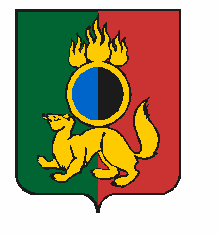 АДМИНИСТРАЦИЯ ГОРОДСКОГО ОКРУГА ПЕРВОУРАЛЬСКПОСТАНОВЛЕНИЕг. ПервоуральскОб утверждении правил заключения в электронной форме и подписания усиленной квалифицированной электронной подписью лица, имеющего право действовать от имени соответственно уполномоченного органа, исполнителя муниципальных услуг в социальной сфере, соглашений о финансовом обеспечении (возмещении) затрат, связанных с оказанием муниципальных услуг в социальной сфере в соответствии с социальным сертификатом на получение муниципальной услуги в социальной сфереВ соответствии с Федеральным законом от 13 июля 2020 года № 189-ФЗ «О государственном (муниципальном) социальном заказе на оказание государственных (муниципальных) услуг в социальной сфере» (далее – Федеральный закон), Постановлением Администрации городского округа Первоуральск от 8 июня 2023 года   № 1553 «Об организации оказания муниципальных услуг в социальной сфере на территории городского округа Первоуральск», Администрация городского округа Первоуральск ПОСТАНОВЛЯЕТ:Утвердить Правила заключения в электронной форме и подписания усиленной квалифицированной электронной подписью лица, имеющего право действовать от имени соответственно уполномоченного органа, исполнителя муниципальных услуг в социальной сфере, соглашений о финансовом обеспечении (возмещении) затрат, связанных с оказанием муниципальных услуг в социальной сфере в соответствии с социальным сертификатом на получение муниципальной услуги в социальной сфере (далее – Правила) (приложение).Уполномоченному органу городского округа Первоуральск руководствоваться Правилами при заключении соглашений о финансовом обеспечении (возмещении) затрат, связанных с оказанием муниципальных услуг в социальной сфере в соответствии с социальным сертификатом на получение муниципальной услуги в социальной сфере.3. Настоящее постановление вступает в силу в день, следующий за днем его официального опубликования.4. Настоящее постановление разместить на официальном сайте городского округа Первоуральск.5. Контроль за исполнением настоящего постановления возложить на заместителя  Главы Администрации по управлению социальной сферой Л.В. Васильеву.Глава городского округа Первоуральск	         И.В. Кабец11.09.2023№2389